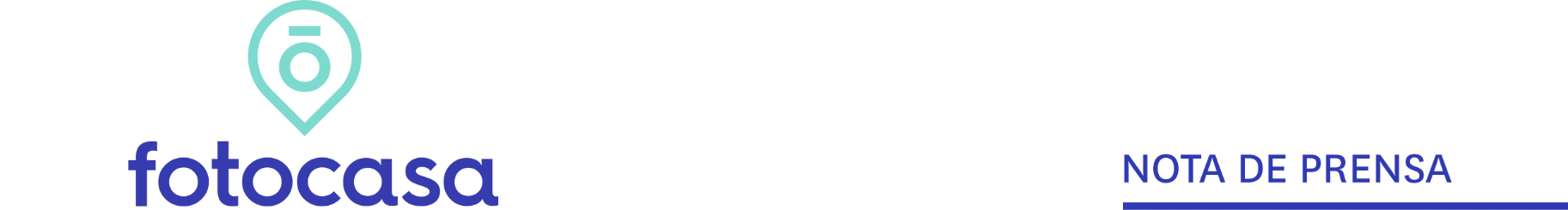 PRECIO VIVIENDA EN VENTAEl precio de la vivienda sube un 7% interanual en octubre en España El precio medio de la vivienda mensual de segunda mano en España sube un 0,7% y se sitúa en 2.025 euros/m2 en octubreHace un año la vivienda en venta costaba menos en 46 provincias y en ocho de cada diez ciudades españolas analizadasSiguen los altos incrementos interanuales en los distritos de Madrid 
Madrid, 2 de noviembre de 2022En España sube un 0,7% la variación mensual del precio de la vivienda de segunda mano y un 7% en su variación interanual, situando su precio en 2.025 euros/m2 en octubre, según los datos del Índice Inmobiliario Fotocasa. Este último valor interanual (7%) es el incremento más alto detectado en los últimos tres años (desde mayo de 2019).Variación mensual e interanual de España “El precio de la vivienda de segunda mano se está incrementando a un ritmo no habitual y está presentando subidas muy significativas y abultadas. El inicio de esta escalada coincide con el cambio en la política monetaria y la subida de tipos de interés, que a pesar de que tienen la intención de enfriar la demanda de vivienda, parece que han causado el efecto contrario en los ciudadanos, al menos temporalmente. Los demandantes de vivienda en compra han acelerado la búsqueda y el proceso de solicitud de financiación para intentar conseguir unas buenas condiciones hipotecarias antes de que los tipos alcancen niveles no asumibles por las familias. Este exceso de demanda empuja el precio al alza. Probablemente a medida que se vayan encareciendo las hipotecas, los compradores moderarán su demanda, lo que podrá ocasionar el cese de las subidas abultadas en el precio”, explica María Matos, directora de Estudios y portavoz de Fotocasa. Si analizamos los precios de la vivienda en venta respecto a los de hace un año, vemos que las 17 comunidades incrementan el precio interanual en octubre. En dos comunidades se supera el 10%, en concreto, en Baleares sube un 12,5% y en Navarra un 11,7%.  Le siguen las comunidades de Madrid con 9,4%, Comunitat Valenciana con 8,4%, Canarias con 7,3%, Andalucía con 6,6%, Cataluña con 5,1%, La Rioja con 4,0%, Región de Murcia con 3,6%, Castilla-La Mancha con 3,3%, Aragón con 3,0%, País Vasco con 2,4%, Extremadura con 2,3%, Galicia con 1,7%, Asturias con 1,3%, Cantabria con 1,3% y Castilla y León con 0,1%. En cuanto al ranking de Comunidades Autónomas (CC.AA.) con el precio de la vivienda de segunda mano más caras en España, se encuentran Madrid y Baleares, con los precios de 3.380 euros/m2 y los 3.216 euros/m2, respectivamente. Le siguen, País Vasco con 2.935 euros/m2, Cataluña con 2.648 euros/m2, Canarias con 1.901 euros/m2, Navarra con 1.818 euros/m2, Andalucía con 1.817 euros/m2, Cantabria con 1.796 euros/m2, Aragón con 1.658 euros/m2, Galicia con 1.654 euros/m2, Asturias con 1.570 euros/m2, Comunitat Valenciana con 1.553 euros/m2, La Rioja con 1.511 euros/m2, Castilla y León con 1.440 euros/m2, Extremadura con 1.170 euros/m2, Región de Murcia con 1.166 euros/m2y Castilla-La Mancha con 1.152 euros/m2.CCAA de menor a mayor incremento interanualProvincias En el 92% de las 50 provincias analizadas sube el precio interanual de la vivienda en el mes de octubre. En seis provincias se supera el 10%, en concreto en Alicante con 14,0%,Málaga con 12,8%, Illes Balears con 12,5%, Navarra con 11,7%, Guadalajara con 11,4% y Granada con 10,6%. Por otro lado, los tres primeros descensos interanuales corresponden a las provincias de Palencia con -5,8%, Zamora con -5,1%, Ourense con -1,1% y Salamanca con -0,4%.En cuanto a los precios, Madrid es la provincia más cara con 3.380 euros/m2, seguida de Gipuzkoa (3.265 euros/m2) e Illes Balears (3.216 euros/m2), entre otras. Por otro lado, la provincia con el precio por metro cuadrado por debajo de los 1.000 euros es Ciudad Real con 981euros/m2.  Capitales de provinciasEn 43 de las 50 capitales de provincia (en el 86%) con variación interanual sube el precio en octubre respecto al año anterior. Siete de las capitales tienen un incremento superior al 10% y son: Alicante / Alacant con 17,5%, Palma de Mallorca con 14,9%, Badajoz capital con 14,6%, Málaga capital con 13,9%, Santa Cruz de Tenerife capital con 13,9%, Guadalajara capital con 13,8% y Teruel capital con 11,3%. Por otro lado, las tres capitales con mayores descensos interanuales son: Palencia capital con -4,6%, Huesca capital con -3,6% y Zamora capital con -2,4%.Respecto a los precios, la capital de provincia más cara es Donostia - San Sebastián con 5.681 euros/m2, seguida de Barcelona capital (4.409 euros/m2), Madrid capital (4.231 euros/m2), Palma de Mallorca (3.524 euros/m2), Bilbao (3.442 euros/m2), Pamplona / Iruña (2.835 euros/m2), Cádiz capital (2.783 euros/m2) Vitoria - Gasteiz y (2.783 euros/m2). Por otro lado, la capital de provincia más económica es Ávila capital con 1.236 euros el metro cuadrado.MunicipiosEl precio medio de la vivienda de segunda mano sube en el 79% de los 624 municipios con variación interanual analizados por Fotocasa. En 30 de los municipios sube el valor interanual de la vivienda por encima del 20% y en concreto en diez de los municipios sube por encima del 30% y son: Pedreguer con 58,0%, Rojales con 44,7%, Finestrat con 39,9%, Pilar de la Horadada con 39,9%, Almenara con 39,0%, Calpe / Calp con 36,9%, El Verger con 36,5%, Montgat con 35,9%, Poio con 35,0% y Alcúdia con 30,4%. Por otro lado, los municipios con los mayores descensos interanuales se localizan en Esplugues de Llobregat con -32,2%, La Muela con -25,2% y La Seu d'Urgell con -16,2%.En cuanto al precio por metro cuadrado en octubre, vemos que el orden de las ciudades más caras es: Donostia - San Sebastián con 5.681 euros/m2 y La Moraleja con 5.359 euros/m2. Por otro lado, el municipio más económico es Alguazas (Murcia) con un precio de 617 euros el metro cuadrado.Municipios con mayor incremento interanualMunicipios con mayor descenso interanualMunicipios con mayor precio en octubre de 2022Distritos de MadridEl precio medio de la vivienda de segunda mano sube en los 21 distritos con variación interanual analizados por Fotocasa. Los cuatro incrementos de la vivienda más acusados corresponden a los distritos de Puente de Vallecas con 20%, Vicálvaro con 12,2%, Barrio de Salamanca con 10,8% y Chamberí con10,4%.En cuanto al precio por metro cuadrado en octubre, vemos que los tres distritos más caros son Barrio de Salamanca con 6.992 euros/m2, Chamberí con 6.114 euros/m2 y Centro con 5.616 euros/m2. Por otro lado, los distritos con el precio de la vivienda más económico son Villaverde con 1.930 euros/m2, Usera con 2.270 euros/m2 y Puente de Vallecas con 2.455 euros/m2.Distritos de BarcelonaEl precio medio de la vivienda de segunda mano sube en ocho de los diez distritos con variación interanual analizados por Fotocasa. Los incrementos detectados corresponden a Horta – Guinardó con 6,9%, Eixample con 6,2%, Gràcia con 5,1%, Sant Andreu con 4,9%, Les Corts con 4,6%, Nou Barris con 2,9%, Sarrià - Sant Gervasi con 1,0% y Ciutat Vella con 0,9%. Por otro lado, el distrito con mayor descenso interanual es Sants - Montjuïc con un -0,3% en octubre. En cuanto al precio por metro cuadrado en octubre, vemos que el orden de precios de los distritos es: Sarrià - Sant Gervasi con 5.822 euros/m2, Eixample con 5.613 euros/m2, Les Corts con 5.407 euros/m2, Ciutat Vella con 4.697 euros/m2, Gràcia con 4.692 euros/m2, Sant Martí con 4.122 euros/m2, Sants - Montjuïc con 3.520 euros/m2, Horta - Guinardó con 3.417 euros/m2, Sant Andreu con 3.219 euros/m2 y Nou Barris con 2.553 euros/m2.Sobre FotocasaPortal inmobiliario que cuenta con inmuebles de segunda mano, promociones de obra nueva y viviendas de alquiler. Cada mes genera un tráfico de 34 millones de visitas (75% a través de dispositivos móviles). Mensualmente elabora el índice inmobiliario Fotocasa, un informe de referencia sobre la evolución del precio medio de la vivienda en España, tanto en venta como en alquiler.Toda nuestra información la puedes encontrar en nuestra Sala de Prensa. Fotocasa pertenece a Adevinta, una empresa 100% especializada en Marketplaces digitales y el único “pure player” del sector a nivel mundial. Más información sobre Fotocasa. Sobre Adevinta SpainAdevinta Spain es una compañía líder en marketplaces digitales y una de las principales empresas del sector tecnológico del país, con más de 18 millones de usuarios al mes en sus plataformas de los sectores inmobiliario (Fotocasa y habitaclia), empleo (InfoJobs), motor (coches.net y motos.net) y compraventa de artículos de segunda mano (Milanuncios).Adevinta es una compañía líder en marketplaces digitales que opera en 12 países. La empresa ofrece servicios basados ​​en la tecnología para conectar a compradores con vendedores y facilitar las transacciones en inmuebles, vehículos de motor o artículos de segunda mano. Su portfolio incluye más de 25 marketplaces digitales que llegan a mil millones de personas y reciben un promedio aproximado de tres mil millones de visitas cada mes. Entre sus marcas más destacadas se incluyen leboncoin, en Francia, los marketplaces líderes en Alemania mobile.de y eBay Kleinanzeigen, Marktplaats en los Países Bajos, Fotocasa e InfoJobs en España, y el 50 % de OLX Brasil. Adevinta emplea alrededor de 8.100 personas, incluyendo aprox. 3.000 personas trabajando en equipos de producto y tecnología, comprometidas en apoyar, día a día, a usuarios y clientes. Más información en Adevinta.com.Llorente y Cuenca    			       	          Departamento Comunicación FotocasaRamon Torné							                                Anaïs López rtorne@llorenteycuenca.com			                                 comunicacion@fotocasa.es638 68 19 85      								        620 66 29 26Fanny Merinoemerino@llorenteycuenca.com		663 35 69 75 Paula Iglesiaspiglesias@llorenteycuenca.com		662 450 236Comunidad AutónomaOctubre 2022(euros/m²)Variación mensual (%)Variación interanual (%)Baleares3.216 €0,0%12,5%Navarra1.818 €1,6%11,7%Madrid3.380 €0,2%9,4%Comunitat Valenciana1.553 €0,7%8,4%Canarias1.901 €0,6%7,3%Andalucía1.817 €0,2%6,6%Cataluña2.648 €-0,2%5,1%La Rioja1.511 €0,7%4,0%Región de Murcia1.166 €-0,9%3,6%Castilla-La Mancha1.152 €1,2%3,3%Aragón1.658 €1,1%3,0%País Vasco2.935 €0,7%2,4%Extremadura1.170 €1,5%2,3%Galicia1.654 €0,5%1,7%Asturias1.570 €0,2%1,3%Cantabria1.796 €2,2%1,3%Castilla y León1.440 €0,2%0,1%España2.025 €0,7%7,0%ProvinciaOctubre 2022(euros/m²)Variación mensual (%)Variación interanual (%)Alicante1.746 €1,0%14,0%Málaga2.754 €-0,5%12,8%Illes Balears3.216 €0,0%12,5%Navarra1.818 €1,6%11,7%Guadalajara1.422 €1,3%11,4%Granada1.739 €0,9%10,6%Madrid3.380 €0,2%9,4%Cádiz1.663 €1,1%8,7%Santa Cruz de Tenerife1.973 €0,1%8,4%Girona2.259 €-0,3%8,3%Las Palmas1.818 €1,1%5,9%Gipuzkoa3.265 €1,4%5,7%Huesca1.502 €1,7%5,5%Araba - Álava2.594 €0,1%5,5%Tarragona1.609 €-0,5%5,3%Sevilla1.642 €-0,2%5,3%Pontevedra1.935 €0,1%5,1%Cuenca1.153 €-1,7%4,9%Soria1.313 €-0,9%4,8%Toledo1.035 €1,4%4,6%Huelva1.355 €0,9%4,4%Castellón1.168 €1,0%4,3%La Rioja1.511 €0,7%4,0%Ávila1.041 €0,0%3,8%Badajoz1.178 €1,1%3,7%Murcia1.166 €-0,9%3,6%Almería1.227 €-0,3%2,8%Valencia1.483 €0,5%2,8%Lugo1.196 €-0,1%2,7%Zaragoza1.731 €0,8%2,4%Barcelona3.009 €-0,5%2,3%Ciudad Real981 €1,1%2,3%Córdoba1.430 €0,7%2,0%Burgos1.478 €0,5%1,6%Valladolid1.585 €0,5%1,6%Teruel1.106 €2,4%1,5%Lleida1.190 €0,0%1,3%Asturias1.570 €0,2%1,3%Cantabria1.796 €2,2%1,3%Segovia1.339 €-0,2%1,0%A Coruña1.653 €1,1%0,9%Bizkaia2.881 €0,5%0,8%León1.267 €0,4%0,6%Albacete1.324 €0,0%0,4%Jaén1.029 €0,4%0,2%Cáceres1.159 €1,9%0,1%Salamanca1.693 €0,3%-0,4%Ourense1.433 €-1,0%-1,1%Zamora1.138 €-0,8%-5,1%Palencia1.337 €-0,8%-5,8%ProvinciaMunicipioOctubre 2022(euros/m²)Variación mensual (%)Variación interanual (%)AlicanteAlicante / Alacant1.912 €0,6%17,5%Illes BalearsPalma de Mallorca3.524 €0,4%14,9%BadajozBadajoz capital1.575 €0,5%14,6%MálagaMálaga capital2.783 €1,1%13,9%Santa Cruz de TenerifeSanta Cruz de Tenerife capital1.750 €-0,4%13,9%GuadalajaraGuadalajara capital1.650 €0,4%13,8%TeruelTeruel capital1.440 €10,1%11,3%MadridMadrid capital4.231 €-0,2%9,7%NavarraPamplona / Iruña2.835 €-1,0%9,6%CádizCádiz capital2.783 €0,2%9,3%GranadaGranada capital2.091 €2,1%8,6%CuencaCuenca capital1.477 €0,6%7,8%La RiojaLogroño1.832 €0,8%7,4%ÁvilaÁvila capital1.236 €0,9%7,3%ValenciaValencia capital2.260 €-0,2%7,2%LleidaLleida capital1.268 €0,8%6,5%AlmeríaAlmería capital1.414 €-0,9%6,1%Araba - ÁlavaVitoria - Gasteiz2.783 €-0,3%5,5%Ciudad RealCiudad Real capital1.295 €0,8%5,4%Las PalmasLas Palmas de Gran Canaria2.245 €0,7%5,2%SevillaSevilla capital2.202 €-1,5%4,8%GipuzkoaDonostia - San Sebastián5.681 €-0,6%4,6%ZaragozaZaragoza capital1.958 €0,4%4,2%ToledoToledo capital1.578 €0,4%4,1%GironaGirona capital2.486 €-1,0%3,8%AlbaceteAlbacete capital1.510 €0,9%3,6%CórdobaCórdoba capital1.562 €0,1%3,4%A CoruñaA Coruña capital2.475 €-1,6%3,3%MurciaMurcia capital1.395 €-1,2%3,2%SegoviaSegovia capital1.730 €-0,1%3,0%LeónLeón capital1.513 €0,2%2,8%SalamancaSalamanca capital1.977 €0,9%2,8%JaénJaén capital1.298 €-0,5%2,6%CáceresCáceres capital1.337 €0,5%2,6%BurgosBurgos capital1.748 €0,5%2,4%AsturiasOviedo1.723 €0,3%2,3%BizkaiaBilbao3.442 €-0,2%2,0%BarcelonaBarcelona capital4.409 €0,0%1,8%ValladolidValladolid capital1.752 €0,0%1,7%HuelvaHuelva capital1.253 €0,6%1,6%PontevedraPontevedra capital1.852 €2,1%1,0%SoriaSoria capital1.433 €-1,4%1,0%TarragonaTarragona capital1.653 €-0,7%0,6%CantabriaSantander2.254 €2,1%-0,1%CastellónCastellón de la Plana / Castelló de la Plana1.296 €-0,1%-0,3%LugoLugo capital1.384 €-0,2%-1,1%OurenseOurense capital1.531 €-1,0%-1,3%ZamoraZamora capital1.280 €-0,4%-2,4%HuescaHuesca capital1.500 €1,9%-3,6%PalenciaPalencia capital1.431 €-0,1%-4,6%ProvinciaMunicipioOctubre 2022(euros/m²)Variación mensual (%)Variación interanual (%)AlicantePedreguer1.813 €5,1%58,0%AlicanteRojales2.016 €7,2%44,7%AlicanteFinestrat2.616 €13,7%39,9%AlicantePilar de la Horadada2.051 €1,7%39,9%CastellónAlmenara1.339 €-0,7%39,0%AlicanteCalpe / Calp3.144 €4,0%36,9%AlicanteEl Verger1.471 €6,1%36,5%BarcelonaMontgat4.090 €-0,8%35,9%PontevedraPoio1.829 €7,8%35,0%Illes BalearsAlcudia3.083 €2,6%30,4%ProvinciaMunicipioOctubre 2022(euros/m²)Variación mensual (%)Variación interanual (%)BarcelonaEsplugues de Llobregat3.164 €1,2%-32,2%ZaragozaLa Muela896 €-2,6%-25,2%LleidaLa Seu d'Urgell1.677 €2,5%-16,2%SegoviaBernuy de Porreros708 €-1,9%-15,4%JaénMancha Real652 €0,6%-13,2%BarcelonaSallent1.128 €-1,6%-12,0%Ciudad RealDaimiel713 €-4,2%-11,9%ValenciaRequena802 €1,8%-11,4%CeutaCeuta Capital2.010 €0,2%-11,2%SalamancaBéjar850 €1,7%-9,8%ProvinciaMunicipioOctubre 2022(euros/m²)Variación mensual (%)Variación interanual (%)GipuzkoaDonostia - San Sebastián5.681 €-0,6%4,6%MadridLa Moraleja5.359 €-0,4%-Illes BalearsEivissa5.306 €1,4%5,0%Illes BalearsCalvià4.968 €-1,6%26,0%BarcelonaSitges4.718 €-0,3%9,8%BarcelonaSant Cugat del Vallès4.556 €-0,5%1,8%BarcelonaBarcelona capital4.409 €0,0%1,8%MadridMadrid capital4.231 €-0,2%9,7%BarcelonaMontgat4.090 €-0,8%35,9%MadridPozuelo de Alarcón4.001 €0,6%0,0%DistritoOctubre 2022(euros/m²)Variación mensual (%)Variación interanual (%)Puente de Vallecas2.455 €-0,3%20,0%Vicálvaro2.834 €-0,8%12,2%Barrio de Salamanca6.992 €-1,5%10,8%Chamberí6.114 €-0,8%10,4%Arganzuela4.522 €2,4%9,5%Villaverde1.930 €-1,2%9,3%San Blas2.998 €-0,1%8,2%Carabanchel2.478 €0,3%8,2%Tetuán4.201 €0,5%8,1%Centro5.616 €0,4%7,5%Latina2.633 €1,8%7,1%Usera2.270 €1,0%6,8%Moratalaz2.756 €-2,5%6,3%Ciudad Lineal3.622 €0,8%6,1%Moncloa - Aravaca4.768 €-2,3%4,2%Retiro5.191 €-1,5%4,1%Chamartín5.611 €0,6%3,9%Barajas3.468 €0,0%3,7%Hortaleza4.043 €-0,1%3,2%Fuencarral - El Pardo4.039 €0,5%2,4%Villa de Vallecas2.494 €0,1%1,2%DistritoOctubre 2022(euros/m²)Variación mensual (%)Variación interanual (%)Horta - Guinardó3.417 €1,1%6,9%Eixample5.613 €0,7%6,2%Gràcia4.692 €0,8%5,1%Sant Andreu3.219 €1,8%4,9%Les Corts5.407 €0,5%4,6%Nou Barris2.553 €0,0%2,9%Sarrià - Sant Gervasi5.822 €-0,6%1,0%Ciutat Vella4.697 €-0,5%0,9%Sant Martí4.122 €0,3%-0,1%Sants - Montjuïc3.520 €-0,5%-0,3%